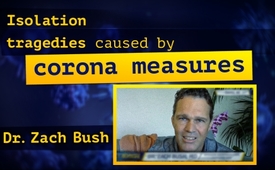 Dr. Zach Bush: Isolation tragedies caused by corona measures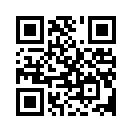 Dr. Zach Bush is an American medical specialist. In an interview with the investigative journalist Del Bigtree, Dr. Bush explains the indescribable cruel tragedies caused by corona isolations. He not only questions corona measures and the competence of those responsible for those measures, but also shows in a touching way what gives hope in this situation and what makes life worth living!Dr. Zach Bush is an American specialist in endocrinology, which subject field is internal glands and hormones. He is internist and specialist in the field of care for the dying. In an interview with the investigative journalist Del Bigtree, Dr. Bush vividly explains the indescribably cruel isolation tragedies faced by many old and dying people through corona isolations. He does not only question corona measures and the competence of those responsible for these measures, but also shows in a touching way what gives hope in this situation and what makes life worth living!from hmSources:-This may interest you as well:#Coronavirus-en - www.kla.tv/Coronavirus-enKla.TV – The other news ... free – independent – uncensored ...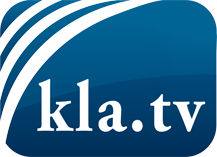 what the media should not keep silent about ...Little heard – by the people, for the people! ...regular News at www.kla.tv/enStay tuned – it’s worth it!Free subscription to our e-mail newsletter here: www.kla.tv/abo-enSecurity advice:Unfortunately countervoices are being censored and suppressed more and more. As long as we don't report according to the ideology and interests of the corporate media, we are constantly at risk, that pretexts will be found to shut down or harm Kla.TV.So join an internet-independent network today! Click here: www.kla.tv/vernetzung&lang=enLicence:    Creative Commons License with Attribution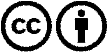 Spreading and reproducing is endorsed if Kla.TV if reference is made to source. No content may be presented out of context.
The use by state-funded institutions is prohibited without written permission from Kla.TV. Infraction will be legally prosecuted.